VORLAGE FÜR FUNKTIONALE ANFORDERUNGEN		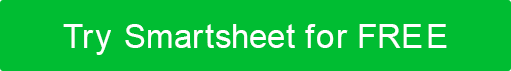 FUNKTIONALE ANFORDERUNGENVERFASSER00/00/0000Version 0.0.0Dokument mit funktionalen AnforderungenAutorisierungsmemorandumIch habe das Functional Requirements Document für die < PROJECT NAME > sorgfältig geprüft.MANAGEMENT-ZERTIFIZIERUNG - Bitte überprüfen Sie die entsprechende Erklärung.______ Das Dokument wird akzeptiert. ______ Das Dokument wird bis zur Feststellung der Änderungen akzeptiert.______ Das Dokument wird nicht akzeptiert.Wir akzeptieren die Änderungen als notwendige Verbesserungen voll und ganz und genehmigen die Einleitung der Arbeiten, um fortzufahren.  Basierend auf unserer Autorität und unserem Urteilsvermögen ist der weitere Betrieb dieses Systems autorisiert.____________________________________________________NAMEDATUM		Projektleiter____________________________________________________NAME 		DATUMRegisseurFügen Sie bei Bedarf weitere Namen und Rollen hinzu. 	1.0EINFÜHRUNG4	 1.1Zweck4		2.0 	ÜBERSICHT ÜBER DIE GESCHÄFTSANFORDERUNGEN4	3.0FUNKTIONSANFORDERUNGEN 	UND AUSWIRKUNGEN AUF DEN NUTZER4	3.1Anforderungen 	an die Benutzerfreundlichkeit4	3.1Leistungsanforderungen4			 3.1Unterhaltbarkeitsanforderungen4 	3.1Sicherheitsanforderungen4		3.1Schnittstellenanforderungen4		3.1 	Annahmen / Einschränkungen4	4.0 	KONFORMITÄTSANFORDERUNGEN5		4.1Annahmen / 	Einschränkungen5 ANHANG A: REFERENZENANHANG B: SCHLÜSSELBEGRIFFEEINLEITUNG1.1ZweckGeben Sie den Zweck des Dokuments "Funktionale Anforderungen" an, das auf die Anforderungen Ihres jeweiligen Projekts zugeschnitten ist. Übersicht über die GeschäftsanforderungenWelche Geschäftsanforderungen erfüllt die Projektarbeit?  Wie / wo passt das Projektprodukt in bestehende Anforderungen?2.1Annahmen und Einschränkungen	Beschreiben Sie alle Annahmen / Einschränkungen im Zusammenhang mit der Übersicht über die Geschäftsanforderungen.funktionale Anforderungen und Auswirkungen auf den BenutzerWie werden die Benutzeranforderungen erfüllt? 3.1Anforderungen 	an die BenutzerfreundlichkeitBesprechen Sie Lernfreundlichkeit, Aufgabeneffizienz, Benutzerfreundlichkeit, Aussehen usw. 3.2LeistungsanforderungenBesprechen Sie Zuverlässigkeit, Geschwindigkeit, Sicherheit, Präzision, Skalierbarkeit usw. 3.3UnterhaltsamkeitsanforderungenBesprechen Sie Schulungen, Dokumentation, Personal, Ausrüstung, Einrichtungen usw. 3.4SicherheitsanforderungenBesprechen Sie Benutzer-ID, Authentifizierung, Datenschutz, Sicherheitsaudits usw. 3.5SchnittstellenanforderungenBesprechen Sie Navigation, Funktionalität, Position der Oberflächenelemente, Anzeige usw. 3.6Annahmen / EinschränkungenBeschreiben Sie alle Annahmen / Einschränkungen in Bezug auf funktionale Anforderungen und Benutzerauswirkungen.Compliance-Anforderungen	4.1Annahmen / EinschränkungenBeschreiben Sie alle Annahmen / Einschränkungen im Zusammenhang mit Compliance-Anforderungen.ANHANG A: REFERENZENIm Folgenden sind alle Dokumente aufgeführt, auf die in diesem Dokument mit funktionalen Anforderungen verwiesen wird.ANHANG B: SCHLÜSSELBEGRIFFEIm Folgenden finden Sie Definitionen für Begriffe, die für dieses Dokument mit funktionalen Anforderungen relevant sind.VERSIONSGESCHICHTEVERSIONSGESCHICHTEVERSIONSGESCHICHTEVERSIONSGESCHICHTEVERSIONSGESCHICHTEVERSIONGENEHMIGT VONREVISIONSDATUMBESCHREIBUNG DER ÄNDERUNGVERFASSERREFERENZENREFERENZENREFERENZENNAME DES DOKUMENTSBESCHREIBUNGORTSCHLÜSSELBEGRIFFESCHLÜSSELBEGRIFFEAUSDRUCKDEFINITIONVERZICHTSERKLÄRUNGAlle Artikel, Vorlagen oder Informationen, die von Smartsheet auf der Website bereitgestellt werden, dienen nur als Referenz. Obwohl wir uns bemühen, die Informationen auf dem neuesten Stand und korrekt zu halten, geben wir keine Zusicherungen oder Gewährleistungen jeglicher Art, weder ausdrücklich noch stillschweigend, über die Vollständigkeit, Genauigkeit, Zuverlässigkeit, Eignung oder Verfügbarkeit in Bezug auf die Website oder die auf der Website enthaltenen Informationen, Artikel, Vorlagen oder zugehörigen Grafiken. Jegliches Vertrauen, das Sie auf solche Informationen setzen, erfolgt daher ausschließlich auf Ihr eigenes Risiko.